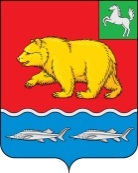 Администрация молчановского РАЙОНАТомской области ПОСТАНОВЛЕНИЕ 01.11.2023                                                                                                              № 741 с. МолчановоОб утверждении прогноза социально-экономического развития муниципального образования «Молчановский район» на 2024-2026 годыВ соответствии с Бюджетным кодексом Российской Федерации, Федеральным законом от 28 июня 2014 года № 172-ФЗ «О стратегическом планировании в Российской Федерации», Законом Томской области от 12 марта 2015 года № 24-ОЗ «О стратегическом планировании в Томской области», решением Думы Молчановского района от 29 января 2016 года №2 «Об утверждении Стратегии социально – экономического развития муниципального образования «Молчановский район» до 2030 года», постановлением Администрации Молчановского района от 25 октября 2019 года № 681 «Об утверждении Положения о системе документов стратегического планирования муниципального образования «Молчановский район»ПОСТАНОВЛЯЮ:Утвердить прогноз социально – экономического развития муниципального образования «Молчановский район» на 2024 – 2026 годы согласно приложению к настоящему постановлению.Утвердить пояснительную записку к прогнозу социально – экономического развития муниципального образования «Молчановский район» на 2024-2026 годы согласно приложению к настоящему постановлению.Опубликовать настоящее постановление в официальном печатном издании «Вестник Молчановского района» и разместить на официальном сайте муниципального образования «Молчановский район» (http://www.molchanovo.ru).Настоящее постановление вступает в силу со дня его официального опубликования в официальном печатном издании «Вестник Молчановского района».Контроль за исполнением настоящего постановления возложить на заместителя Главы Молчановского района по экономической политике.Глава Молчановского района                                                                 Ю.Ю. СальковОльга Валерьевна Плюшина8 (38256) 23224В дело/Плюшина-1